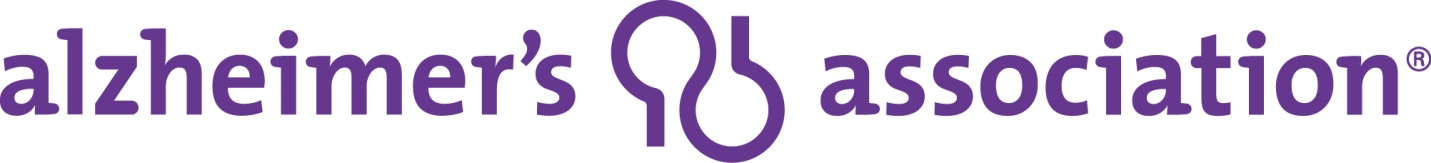 Common Education ProgramsDementia ConversationsEffective Communication StrategiesHealthy Living for Your Brain and Body: Tips from the Latest Research Know the 10 SignsLegal and FinancialUnderstanding and Responding to Dementia-Related BehaviorUnderstanding Alzheimer’s and Dementia------------------------------------------------------------------Living with Alzheimer's: For CaregiversLiving with Alzheimer's: For Care Partners – Early-StageLiving with Alzheimer's: For Caregivers – Middle-StageLiving with Alzheimer's: For Caregivers – Late-StageLiving with Alzheimer's: For People with Alzheimer'sLiving with Alzheimer's: For Younger-Onset Alzheimer's                                                                                                            June 25, 2018